№ПредметЗадание 1АнглязText 3 1.The Earl of Sandwich lived long ago in England. He was a fanatic about playing cards. He didn’t even want to stop playing to eat a meal and refused to put his cards away. So his servant invented a quick meal for him. He put some meat between two slices of bread, so that the Earl could hold his meal in one hand and play cards with the other. 2.Sandwiches were great favourites in Victorian England. It was a tradition to take an afternoon tea at about 5 o’clock, and many rich families ate sandwiches at that time. Cucumber sandwiches were very popular. The sandwiches were very small and delicate. Sandwiches are less elegant now and often much bigger. 3.The English eat millions of sandwiches every day.They are a typical “snack” meal because they are easy and quick to prepare. You can buy sandwiches if you don’t want to make them yourself. There are thousands of sandwich bars and cafes and even some restaurants that sell them. Level 1 1) Прочитай текст (1-3) и найди соответствия с заголовками (A-C). A. Еда, быстрая в приготовлении.    B. Граф Сэндвич и его слуга. C. Любимая еда англичан в эпоху викторианства. 2) Закончипредложения, используятекст. 1. The Earl’s of Sandwich servant invented … .2. In Victorian England it was a tradition … .3. The sandwiches are a typical “snack” meal because … .4. You can buy sandwiches in … .Level 2 1) Ответь на вопрос, выбрав правильный вариант. 1. What kind of meal did the Earl’s of Sandwich servant invent? a) quick and convenient.                                       b) very delicious c) very good for health                                          d) junk food 2. What was one of great traditions in Victorian England? a) make cucumber sandwiches b) cut the crusts off the bread c) have 5 o’clock tea d) eat lots of sandwiches 3. What kind of sandwiches do people have today? a) very elegant b) very big c) with many slices of bread d) much bigger than they used to be 4. Why do people like to have sandwiches for their meal? a) Because sandwiches are a typical “ snack” meal. b) Because people can do sandwiches themselves. c) Because sandwiches are easy and quick to cook. d) Because people can buy sandwiches almost everywhere. Level 3 1) Задай три вопроса к тексту. 2) Расставьпредложенияпопорядку. 1. Many rich families ate sandwiches at their afternoon tea at 5 o’clock. 2. They are a typical “snack” meal because they are easy and quick to prepare. 3. The Earl of Sandwich was fond of playing cards. 4. People can buy sandwiches in bars, cafes and even restaurants. 5. Cucumber sandwiches were very popular. 6. His servant invented a quick meal for him- sandwiches. 2ИнформатикаПосмотреть теорию по ссылкеhttps://code-enjoy.ru/oge_po_informatike_zadanie_1/Решить первые 5 заданий по ссылкеhttps://inf-oge.sdamgia.ru/test?theme=213БиологияП 4,5 стр.23 вопрос №1, 3 выписать термин мутация,  стр 29 впросы № 1,2,54Геометрия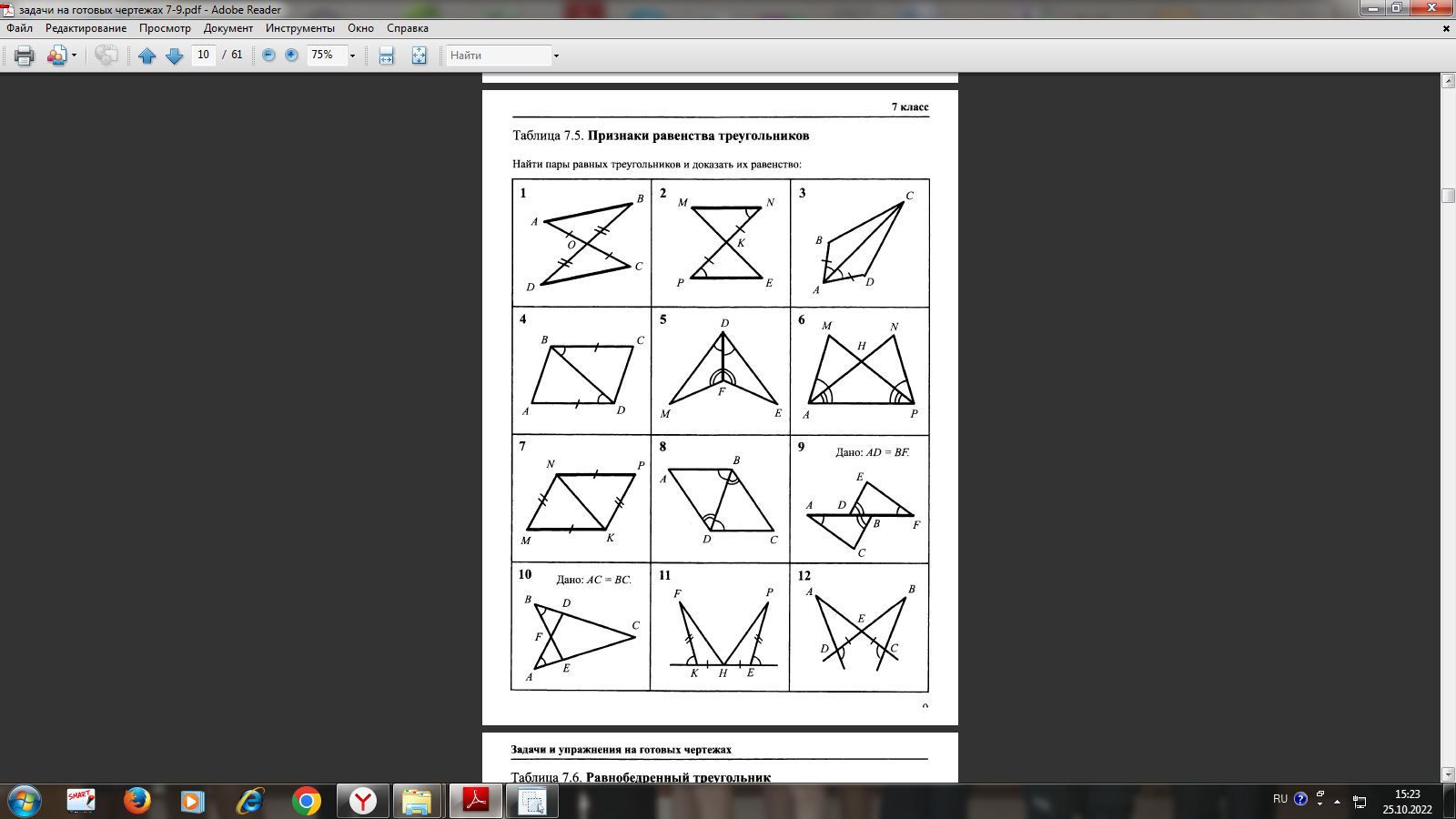 Повторить признаки равенства треугольников п.15,19,20 учебника геометрииРешить задачи по готовым чертежам5Физическая культураОРУ на месте:И.п–О.с. 1- руки в стороны, 2- руки вверх, 3- руки в стороны, 4- И.п.2.  И.п.- стойка, ноги вместе руки в замок перед грудью. 1- выпрямить руки вперед,2- И.п.3 – выпрямить руки вверх, 4 – И.п.3.  И.п.- правая рука вверху, левая внизу. 1,2- отведение прямых рук назад, со сменой положения, 3,4 – то же левая вверху.4.  И.п.- стойка, ноги вместе, руки к плечам. 1-4  - разноименные круговыевращения руками в одну сторону, 5-8 – разноименные круговые вращения руками в другую сторону.5.   И.п.- стойка, ноги врозь, руки перед грудью в замок.  1,2 –повороты туловища вправо,3,4 – повороты туловища влево.6.   И.п.- стойка, ноги врозь, руки на поясе 1,2 – наклоны вправо,  3,4 – наклоны влево.7.   И.п.- стойка, ноги врозь, руки на поясе.  1,2,3 – наклоны вперед, 4 – И.п.8.    И.п.- стойка, ноги врозь, руки в стороны. 1- наклон вперёд с поворотом вправо, касаясь правой рукой левой ноги.  2- И.п.  3- наклон вперёд с поворотом влево, касаясь левой рукой правой ноги.  4 – И.п.9.    И.п.- присед на правой ноге, левая в сторону прямая.  1-3- наклон вперёд к прямой ноге,  4 – перенос центра тяжести на левую ногу.10.   И.п.- выпад правой ногой вперёд, руки за спину, спина прямая. 1-3- пружинистые покачивания,  4 – смена положения ног прыжком.11.И.п.-стойка, ноги врозь, руки вперёд, немного в стороны. 1- мах правой ногой  к левой ноге,  2 – И.п,   3 – мах левой ногой к правой ноге, 4 – И.П.12.И.п.- стойка ноги врозь, руки внизу. 1,3- прыжок, хлопок над головой,  2,4 –прыжок, руки в исходное положение.